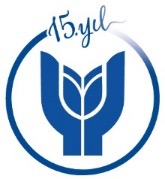 T.C.YAŞAR ÜNİVERSİTESİ REKTÖRLÜĞÜSOSYAL BİLİMLER ENSTİTÜSÜİŞLETME ANABİLİM DALIMNGT 5650 SeminarÖdev / Proje Değerlendirme FormuÖĞRENCİ ADI:ÖDEV / PROJE BAŞLIĞI: 								TOPLAM: _________________DEĞERLENDİRME NOTLARI: ÖĞRETİM GÖREVLİSİ ADI SOYADI: 					İMZA: DEĞERLENDİRME KRİTERLERİ TAM PUANÖĞRENCİNİN PUANIÖdev/proje konusunun yazılı metinde net olarak açıklanması20İçeriğin tam ve doğru olarak aktarılması40Ödev/proje metninin bilimsel yazın kurallarına ve gereksinimlerine uygun olması30Ödev/proje metninin organizasyona sahip olması10